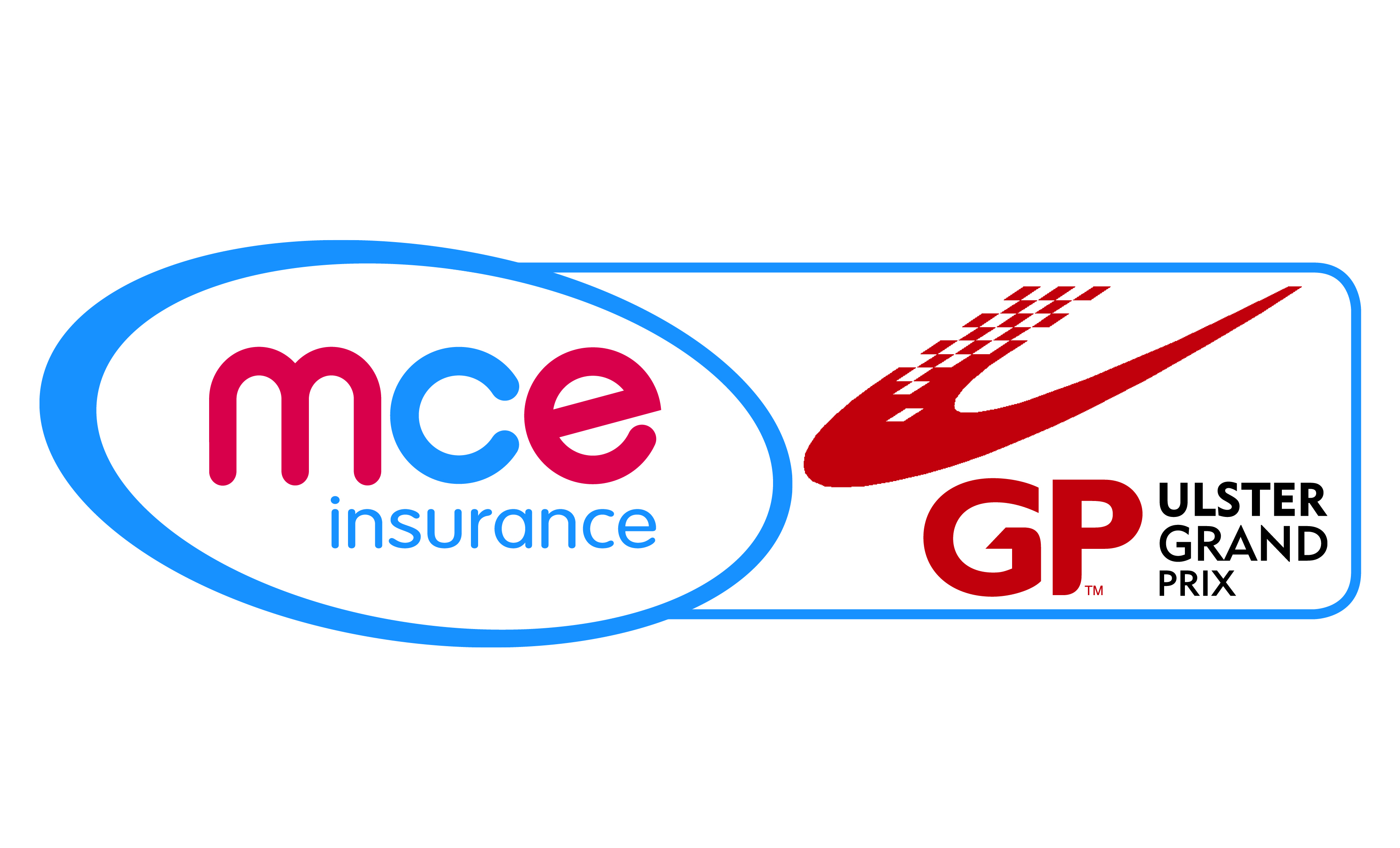 Pre-entry form for newcomersThere will be a restricted number of newcomers permitted entry to the 2018 MCE Ulster Grand Prix. All newcomers who wish to participate must complete and submit this form to the Clerk of Course.If successful at pre-entry stage, you will be required to attend at least one induction seminar in advance of the event, followed up by laps of the circuit with an instructor.A. Your detailsB. Your experienceFor your entry to be considered, you must also send a full set of results sheets from the road races you competed at in 2017.Note that there may be some financial assistance available towards your travel to one of the induction seminars.Please send your completed form and results to n-johnston@btconnect.com Name:Address:Mobile number:Email:D.O.B:Please provide a summary of your racing career to dateWhat machinery do you plan to ride at Dundrod?Why do you want to race at Dundrod?